Ouderraad LBS 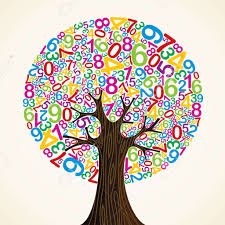 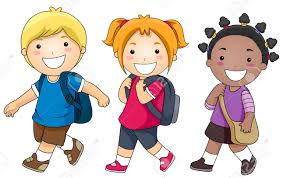 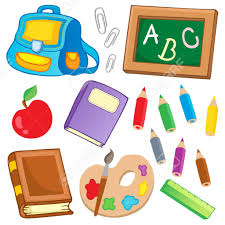 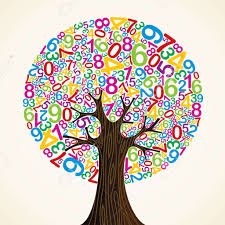 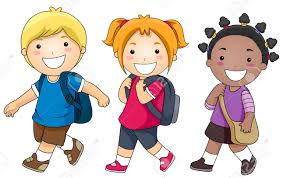 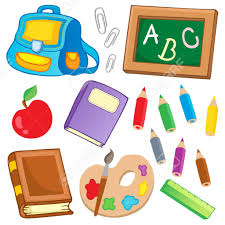 Waarom een ouderbijdrage?  School krijgt van de overheid een budget voor de lessen en de materialen. Alle extra’s, zoals feestjes of een pakje drinken in de klas op speciale dagen, mogen hiervan niet betaald worden. Hier is de ouderbijdrage voor. Wat deden we in 2016/2017 met uw bijdrage? Sinterklaas: 487.34Kerstmis: 234.74Pasen / Koningsspelen: 146.48  Thema café / Laatste schooldag: 410.17In totaal: zo’n 1278,73 euro. Nieuws uit de ouderraad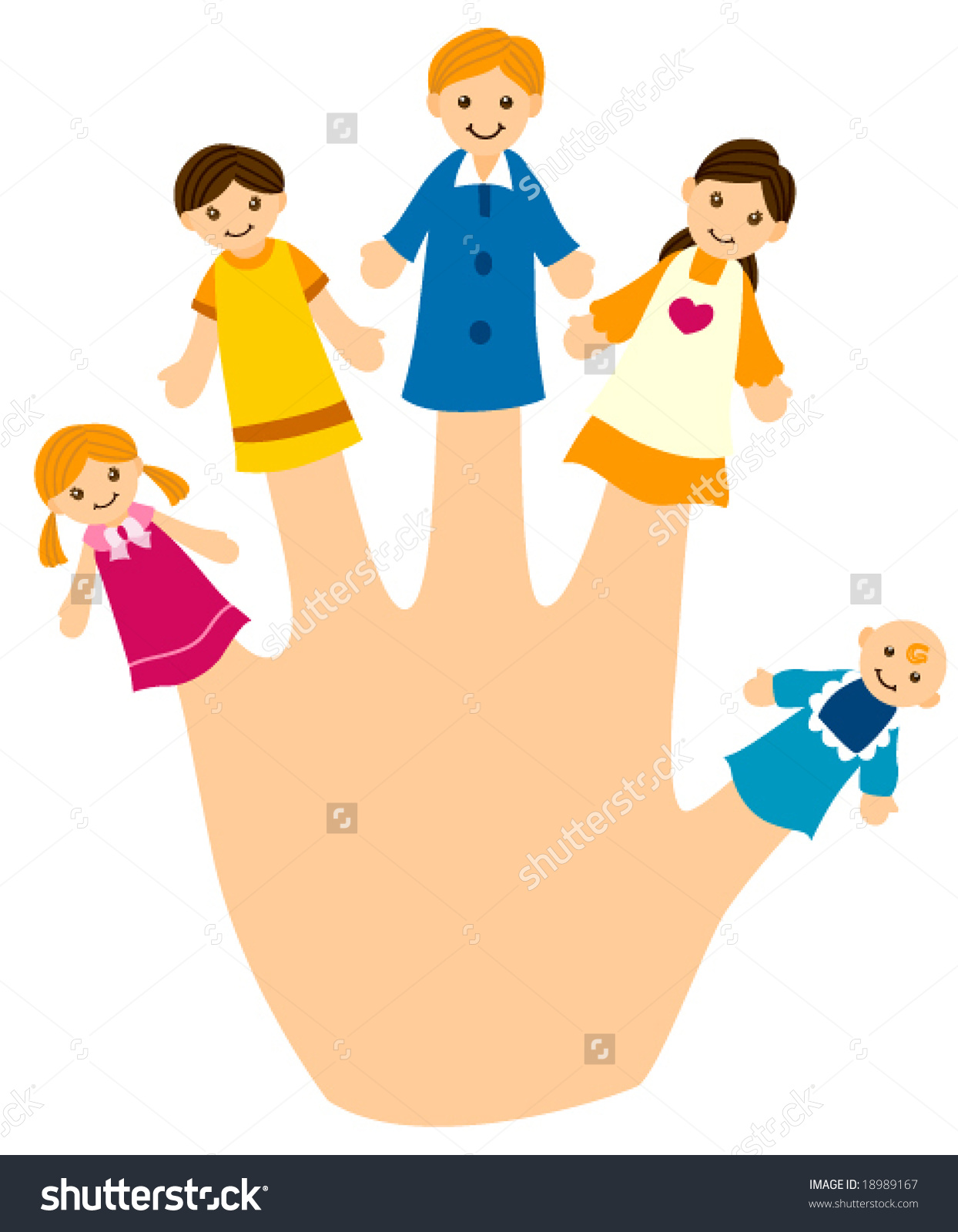 Inkomsten in 2016/2017Vorig schooljaar werd voor 45  kinderen de ouderbijdrage betaald. Dit was 1112.50,- Euro. Er waren in totaal 64 leerlingen.Tekort 2016/2017Als we de uitgave van de inkomsten afstrepen dan komen we op een tekort uit van 166.23. Als ouderraad hebben wij dit bedrag betaald uit de reserve.  Is de ouderbijdrage verplicht?  De bijdrage is niet verplicht. Maar wij vinden het fijn als u deze eigen bijdrage betaalt, als u dat kunt. Op die manier kunnen we de kosten laag houden. U heeft de mogelijkheid om de bijdrage te betalen via een bankafschrijving of contant. Als u voor contant kiest dan kunt u dit doen bij René Hogeweg. Wel graag gepast.Wat als het bedrag te hoog is? Soms is het mogelijk om ondersteuning van je gemeente te krijgen voor de schoolkosten. Als betalen echt niet lukt, neem dan contact op met René Hogeweg, directeur De Leidse buitenschool. Hij zorgt voor een discrete en anonieme oplossing.  Vragen? De ouderraad heeft een mailadres waar je met al je vragen terecht kunt. Annetta is regelmatig op school en kunt u voor vragen bij haar terecht.Onze mail: or.leidsebuitenschool@gmail.comNovember 2017 Verantwoording geldBeste Lezer,In deze verantwoording 2016/2017 vertellen we wat de ouderraad vorig jaar heeft gedaan met uw ouderbijdrage.De OR bijdrage voor dit schooljaar is 45 euro. Dit is 20 euro hoger dan vorig jaar. Wij hebben in overleg met school besloten om het schoolreisje erbij te rekenen en voor kinderen die met kamp gaan is tevens ook een deel hiermee betaald.Hartelijke groet namens de ouderraad, Annetta Wirodikromo (penningmeester) en Tanja Mieremet (voorzitter) 